广州客运段单身宿舍租赁服务采购项目招 标 公 告项目编号：深铁物招2019字28号广深铁路股份有限公司拟对广州客运段单身宿舍租赁服务采购项目（项目编号：深铁物招2019字28号）进行公开招标采购，欢迎符合资格条件的投标人参加竞标。采购项目编号：深铁物招2019字28号采购项目名称：广州客运段单身宿舍租赁服务采购项目招标方式：公开招标服务时间：服务合同生效日起一年内。投标最高限价：单个床位（含税）：人民币60元/（床•天）；总价（含税）：人民币60元/（床•天）×400床×365天=8760000元。项目内容及需求：广州客运段单身宿舍租赁服务采购项目。本项目划分为1个子包，投标人须对每个标包全部内容进行投标，单个标包不得拆分，如有缺漏，将导致投标无效（项目服务内容、参数及要求详见招标文件中“用户需求书”部分）。投标人资格：投标人为在中华人民共和国境内合法注册的独立法人，经营范围满足服务项目包含的内容，企业注册资金500万元或以上；投标人所提供广州火车站地区住宿场所（酒店、公寓或旅馆）距离地铁站出入口步行距离应在2公里以内，同时该地铁站离广州火车站的地铁站数不得超过6站；所提供广州南站站地区住宿场所距离地铁站出入口步行距离应在2公里以内，同时该地铁站离广州南站地铁站数不得超过6站。（投标人须提供拟提供住所场所的产权证明或租赁合同等相关证明材料；住宿场所若为投标人租赁的产业，则投标人的租赁合同租赁时间应确保涵盖本次投标所要求的服务时间）。具有承担本次采购项目的住宿条件、服务人员、相关配套设备设施和资金等条件，管理良好。投标人须提供2017、2018年度经审计的财务报表，近两年财务状况良好，具有依法纳税的良好记录，并具备一般纳税人资格，具备开具增值税专用发票的能力；有依法缴纳税收的良好记录（提供投标截止日前6个月内任何1个月依法缴纳税收的相关资料。如依法免税的，提供相应证明材料）；近年(2015年1月～2019年7月)承担过至少一项类似住宿租赁服务项目业绩（须提供服务合同）；投标人须具有良好的社会信誉，在近三年内无骗取合同有关的犯罪或严重违法行为而引起的诉讼和仲裁；未在中国铁路总公司或中国铁路广州局集团有限公司或铁道行业建设主管部门通报的停标处罚期内；对纳入国家铁路局“黑名单”管理的单位，在公布期限内，不得接受其投标；投标人及投标人的法定代表人、拟委派的项目负责人近一年内（递交投标文件之日起前1年内）不曾有人民法院生效判决、裁定认定的行贿犯罪记录（以投标截止日在“中国裁判文书网”网站http://wenshu.court.gov.cn/查询结果为准）；投标人不属于失信被执行人（以投标截止日在“信用中国”网站www.creditchina.gov.cn查询结果为准）；法定代表人为同一人的两个及两个以上法人，母公司、全资子公司及其控股、管理关系的不同单位，不得同时参加本项目投标。本项目不接受联合体投标。注：投标人应以开标前百度地图搜索，提供住宿场所为起点至最近地铁站出入口为终点的行走距离以及该地铁站到广州火车站（广州南站）的站数做为投标方案。投标人须针对广州火车站和广州南站分别提供两幅截图，百度地图搜索截图需清楚显示：①住宿场所到地铁出入开口的截图（1）百度地图搜索左侧的“约行走距离/行走时长”、行走路径（不需展开）、 行走起点、行走终点。（2）百度地图搜索右侧需完整显示“起点”“终点”及途中路径。（3）电脑屏幕右下角的系统时间“--年--月--日” （截图示例请看招标公告附件二）；②住宿场所最近地铁站距离广州火车站/广州南站的站数截图。8.报名及获取招标文件的时间、地点及方式8.1凡有意参加投标者，请于2019年7月27日至7月31日，每日上午 9 时00分至 11时00分，下午14时00分至16时00分（北京时间，下同），在中铁物总国际招标有限公司（地址：广州市越秀区中山一路65号二楼）持企业营业执照复印件、法人授权书、购买人身份证（及复印件）、汇款凭证复印件、投标报名申请表（招标公告附件一）购买招标文件，投标人在购买完招标文件后须在中国铁物电子招投标平台（http://bidding.crmsc.com.cn）完成注册。注册审核通过后，招标代理将按照“系统管理”公司信息中投标人录入的开票信息开具标书款发票（投标人须及时更新公司信息），待开具成功后，投标人通过“投标管理”中“电票下载”自行下载标书款发票。详细步骤请参考登录页面的《使用手册》。8.2招标文件每子包售价¥ 500元，采用银行汇款，售后不退。投标人须在购买招标文件前将标书款电汇至招标代理账号（不接受网汇、现金、信汇等方式，仅接受普通银行电汇；且不接受个人汇款），同时须在汇款单据上注明招标编号及购买子包号。招标代理账号如下：开户名称：中铁物总国际招标有限公司帐   号：7005007开户银行：交通银行北京西单支行8.3本次招标的招标文件将不采用邮购方式发售。9.投标、开标时间及地点9.1 投标文件递交的时间为2019年8月23日14时00分至14时30分，递交投标文件的截止时间（同开标时间）为2019年8月23日14时30分，地点：广州市越秀区三寓宾馆春晖楼五楼白云山会议室。9.2逾期送达或者未送达指定地点或者不按照招标文件要求密封的投标文件，招标人不予受理。10.本次招标公告同时在中国铁物电子招投标平台网（http://bidding.crmsc.com.cn/）、中国招标投标公共服务平台（http://www.cebpubservice.com/）以及广深铁路股份有限公司官网主页（http://www.gsrc.com/）上发布。11.招标人、招标代理机构的名称、地址和联系方式招标人：广深铁路股份有限公司    招标人地址：深圳市罗湖区和平路1052号    联系人：蔡先生    联系电话：0755-61382507    招标代理机构：中铁物总国际招标有限公司    地址：广州市越秀区中山一路65号二楼    联系人：靳工、李工    联系方式：13076865531、13480209757    邮箱：crmscgz2019@163.com广深铁路股份有限公司（盖章）招标人主要负责人（项目负责人）：2019年7月25日招标公告附件一投标报名申请表招标公告附件二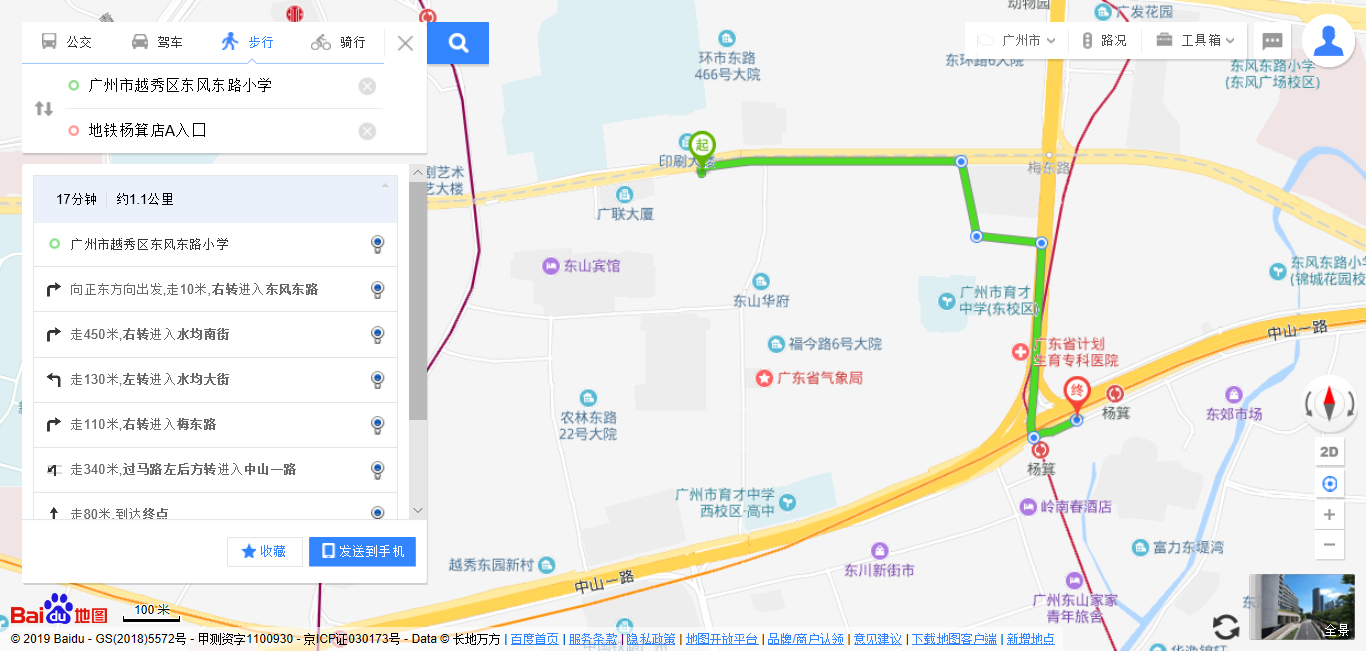 投标单位名称法定代表人单位地址联系人及联系方式姓名移动电话联系人及联系方式固定电话传真电话联系人及联系方式电子邮箱1电子邮箱2项目名称投标子包（分子包项目须填写该栏）（分子包项目须填写该栏）（分子包项目须填写该栏）（分子包项目须填写该栏）联系人签名并加盖单位公章联系人：                             (签名)                                    年   月   日                 （加盖公章）联系人：                             (签名)                                    年   月   日                 （加盖公章）联系人：                             (签名)                                    年   月   日                 （加盖公章）联系人：                             (签名)                                    年   月   日                 （加盖公章）备注（由招标方填写）